Prot.  n. CONTRATTO DI COMODATO D’USO GRATUITO DI BENE MOBILE AD USO DIDATTICOCon la presente scrittura privata valevole a tutti gli effetti di legge si stipula il presente contratto trail Liceo Scientifico “E.Amaldi” C.F. 93158670724 - nella persona del suo Dirigente Scolastico Carmela Rossiello C.F. RSSCML59E63A893S - (comodante) eil sig./ra ………………………………….......................... C.F. ……………… (comodatario), nato/a a ………………. il ………… e residente a ………………… in via ……………………….., in qualità di genitore/tutore dello/a studente …………….… frequentante la classe .. sezione ..   Premesso che Liceo Scientifico “E.Amaldi” è proprietario del …………………………………………………….. , identificato con numero di inventario n. ………..  Si conviene e si stipula cheLiceo Scientifico “E.Amaldi” consegna in comodato d’uso gratuito al comodatario il ……………………………………. n° inv. ………., del valore di € ……….. alle seguenti condizioni: Nella custodia, conservazione e uso del bene il comodatario ……………………………… impiega la diligenza di cui all’art. 1176, comma 1, del Codice Civile e si impegna a rimborsare l’Istituto del costo del bene in caso di smarrimento a qualsiasi titolo esso avvenga o in caso di danneggiamento per incuria, e si obbliga inoltre a sostenere le spese di manutenzione ordinaria necessarie per evitare il deterioramento non fisiologico del bene. Il bene è concesso fino al termine della sospensione delle attività didattiche, ovvero sino a nuovo termine fissato dalla scuola in relazione allo svolgimento della DIDATTICA A DISTANZA causata dalla emergenza COVID-19 in atto.Entro tale data, il bene dovrà essere restituito. Dell’avvenuta restituzione, il comodatario rilascerà formale attestazione, previa verifica dell’integrità e completezza del bene ricevuto in consegna. Il comodatario nulla può pretendere nei confronti della scuola nel caso in cui abbia caricato sul dispositivo applicazioni a pagamento; all’atto della restituzione del bene, i dati memorizzati sul dispositivo verranno cancellati ed il comodatario non ne potrà richiedere il recupero.                 Il comodatario si impegna ad utilizzare il bene al fine di svolgere le attività didattiche individuali.L’uso del bene è personale e non potrà essere ceduto o prestato a terzi; in ogni caso il comodatario si assume ogni responsabilità civile e penale per l’uso improprio del bene, per l’uso di terzi o per danni causati a terzi.Tutte le spese necessarie per utilizzare il bene in comodato sono a carico del comodatario.Ai sensi dell'art. 1456 c.c., si conviene espressamente che il contratto di comodato si risolverà di diritto nel caso in cui il comodatario utilizzi il bene per un uso diverso da quello pattuito o in caso di inadempimento da parte del comodatario degli obblighi di cui al punto 2). In tutti questi casi Liceo Scientifico “E.Amaldi” avrà diritto a chiedere il risarcimento di eventuali danni e il comodatario avrà l’obbligo di restituire immediatamente il bene.Il presente contratto di comodato è a titolo gratuito e ad esso si applicano le disposizioni degli articoli 1803 e seguenti del Codice Civile.Per tutte le controversie sulla interpretazione ed esecuzione del presente contratto, sarà competente in via esclusiva il foro di Bari.Ai sensi degli articoli 1341 e 1342 del Codice Civile le parti dichiarano di aver letto e di accettare integralmente il presente contratto.Bitetto , ……. aprile 2020Il comodatario ………………………………………….                        (genitori / affidatari)                                                                                                        IL DIRIGENTE SCOLASTICO                                                                                                           CARMELA ROSSIELLO16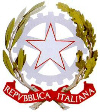 Ministero dell’Istruzione, dell’Università e della Ricerca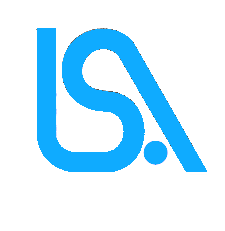 16Ministero dell’Istruzione, dell’Università e della Ricerca16Ministero dell’Istruzione, dell’Università e della Ricerca16Ministero dell’Istruzione, dell’Università e della Ricerca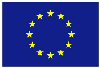 Unione Europea16Ministero dell’Istruzione, dell’Università e della RicercaVia Giuseppe Abbruzzese, 38 – 70020 Bitetto (Ba)Tel. direzione 080/9920099 – Tel/Fax segreteria 080/9920091posta certificata – baps24000d@pec.istruzione.it Unione EuropeaC.M.  BAPS24000Dbaps24000d@istruzione.it      -      www.lsamaldi.itC.F.  93158670724